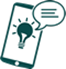 Arbeitsblattauf der sicheren seiteVersuche diese Fragen selbstständig schriftlich zu beantworten. Wenn du die 
Antworten nicht kennst, hilft dir feelok.de/webprofi-sicherheit weiter. 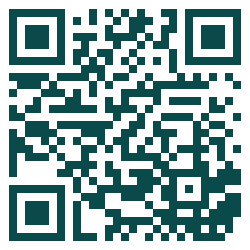 Wissensfragen Warum ist es wichtig, dass niemand Zugang zu deinen Passwörtern hat? Mit welchen Tricks werden Passwörter geknackt?
Wenn du nicht weiter weißt: feelok.de/webprofi-sicherheitWas unterscheidet ein starkes von einem schwachen Passwort?
Wenn du nicht weiter weißt: feelok.de/webprofi-passwort Welche Spuren im Internet helfen Web-Profis deine Identität zu rekonstruieren? 
Wenn du nicht weiter weißt: feelok.de/webprofi-werbinich Falls du jemanden triffst, den du nur aus dem Internet kennst, welche Sicherheitsmaßnahmen solltest du ergreifen? Und warum?
Wenn du nicht weiter weißt: feelok.de/webprofi-freunde Bevor du eine neue App installierst, was solltest du tun? Und mit welchem Ziel?
Wenn du nicht weiter weißt: feelok.de/webprofi-app 